哈密市第十五中学2020-2021学年第一学期期末考试高一数学考卷考试时间：120分钟；命题人 一、单选题1．若集合，则（    ）A．	B．	C．	D．2．（    ）A．	B．	C．	D．3．已知，则角的终边位于（    ）A．第一象限	B．第二象限	C．第三象限	D．第四象限4．下列函数中，既是奇函数又在定义域上是增函数的为（    ）．A．	B．	C．	D．5．若，则（    ）A．	B．	C．	D．6．函数的零点是（    ）A．3	B．	C．4	D．7．函数y＝1－sinx，x∈[0,2π]的大致图象是(　　)A．	B．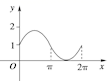 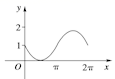 C．	D．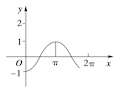 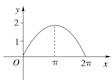 8．已知，，，则(  )A．      B．       C．      D．9．，，的大小关系是（   ）A．	B．C．	D．10．已知某扇形的弧长为，圆心角为，则该扇形的面积为（    ）A．	B．	C．	D．11．设函数，若，则的取值范围是（    ）A．	B．C．	D．12．已知是定义在R上的奇函数，当时，，若，则的取值范围是（    ）A．	B．C．	D．二、填空题13．函数的定义域是__________.14．已知幂函数的图象经过点，则__________.15．函数恒过的定点坐标是____________.16．已知是第二象限的角. 化简： 的值为____________三、解答题17. （1）．设全集，.，求（2）．在三角形ABC中，三个内角分别为A,B,C 且.，求cosA的值18．已知函数  (1).求函数f(x)的最大值，并求此时x的值(2).写出的解集19（1）.求sin的值（2）.求证：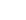 20 .（1）画函数的图像，并写出单调增区间（2）函数有两个零点，求a 的取值范围21.已知（    ）（1）函数在区间上都是增函数，求a的取值范围（2）若f(x)在是增函数，求的取值范围22．(1).已知函数  求函数f(x)的值域. (2) ，计算： 高一数学答案一．选择二填空13      14       15   16 三解答17  解: （1）   (2),当A是锐角时，当A是钝角时，18 解：(1) 函数f(x)的最大值1，,此时(2) 19 (1)原式(2)证明：左边            右边原式成立20（1）图像略增区间是（2）a的取值范围是：21  (1)由题意可知：     (2) 由题意可知：      22(1) 解：（2）解: 123456789101112答案BACDAABCDDDB